Planning and Development (Technical Amendment—Coombs) Plan Variation 2013 (No 1)*Notifiable Instrument NI2013—557Technical Amendment No 2013—19made under thePlanning and Development Act 2007, section 89 (Making technical amendments) s96 (land ceases to be in future urban area)This plan variation commences on the day after it is notified.Variation No 2013—19 to the Territory Plan has been approved by the Planning and Land Authority.Variation to the Territory PlanThe Territory Plan map is varied as indicated in Annexure A to identify the zones that apply to the land ceasing to be in a future urban area.Introduction of the Precinct Map and CodeAnnexure B proposes to introduce the Coombs Precinct Map and Code for ongoing block specific provisions for this area.Jim CorriganDelegate of the Planning and Land Authority10 December 2013THIS IS PAGE ONE OF ANNEXURE A TO NOTIFIABLE INSTRUMENT NI2013–557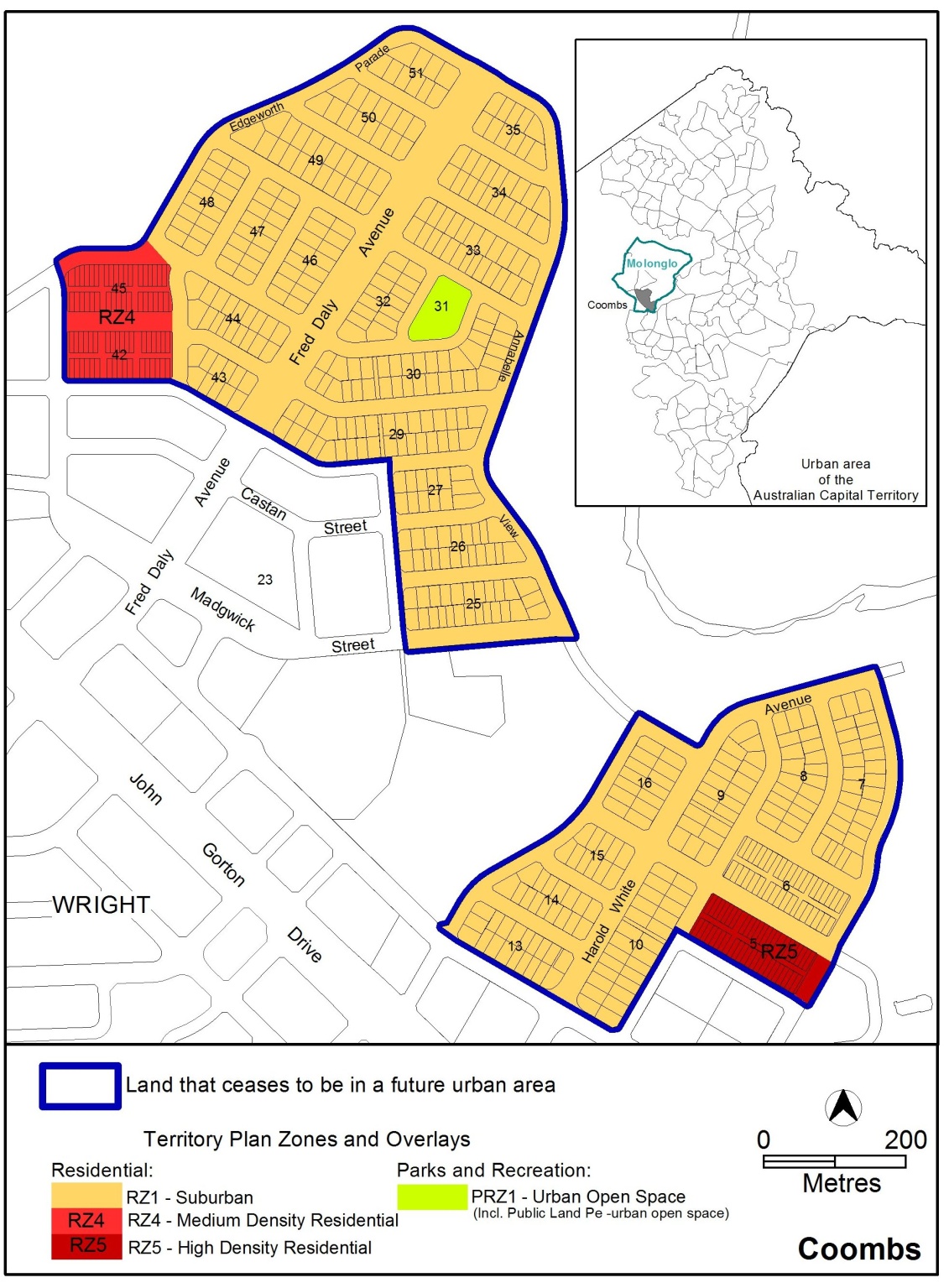 	Jim Corrigan	Delegate of the Planning and Land Authority 	10 December 2013THIS IS ANNEXURE B TO NOTIFIABLE INSTRUMENT NI2013–557	Jim Corrigan	Delegate of the Planning and Land Authority 	10 December 2013Coombs Precinct Map and CodeThis page is intentionally blank.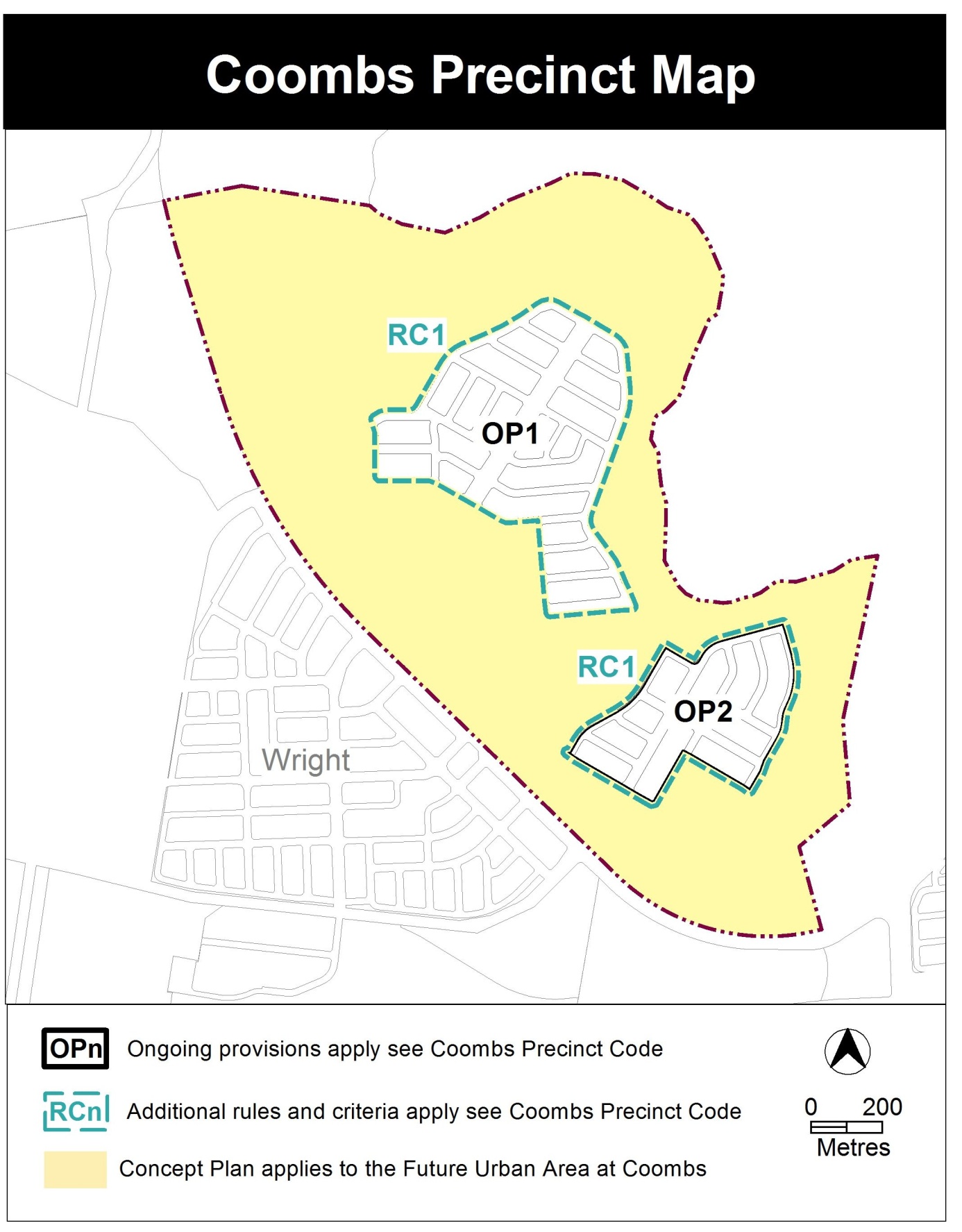 Coombs Precinct CodeContentsIntroduction	3Additional rules and criteria	5RC1 – Residential use area	5Element 1:	Building envelope	5Element 2:	Amenity	7Other ongoing provisions	8OP1 – Coombs residential area 1	8OP2 – Coombs residential area 2	9FiguresFigure 1  Typical Building Envelope	6Figure 2  Coombs residential area 1	8Figure 3  Coombs residential area 2	9NameThe name of this code is the Coombs Precinct Code.ApplicationThe code applies to the Division of Coombs.Purpose This code provides additional planning, design and environmental controls for specific areas or blocks and may also contain references to provisions in other codes.  In conjunction with other relevant codes it will be used by the Authority to assess development applications and offer guidance to intending applicants in designing development proposals and preparing development applications.StructureThis code contains additional rules and/or criteria for particular blocks or parcels identified as areas RCn on the precinct map, to be read in conjunction with the relevant development code.  It may also contain sub-parts.Each element has one or more rules and, unless the respective rule is mandatory, each rule has an associated criterion. Rules provide quantitative, or definitive, controls.  By contrast, criteria are chiefly qualitative in nature.In some instances rules are mandatory. Such rules are accompanied by the words “This is a mandatory requirement. There is no applicable criterion.”  Non-compliance with a mandatory rule will result in the refusal of the development application. Conversely, the words “There is no applicable rule” is found where a criterion only is applicable.Code hierarchyUnder the Planning and Development Act 2007, where more than one type of code applies to a development, the order of precedence if there is inconsistency of provisions between codes is: precinct code, development code and general code. If more than one precinct code applies to the site, the most recent precinct code takes precedence to the extent of any inconsistency.DefinitionsDefined terms, references to legislation and other documents are italicised.  Definitions of terms used in this code are listed in part 13 of the Territory Plan or, for terms applicable only to this code, associated with the respective rule.AcronymsACTPLA	Planning and Land Authority within the ACT Environment and Sustainable Development DirectorateEPA	ACT Environment Protection AuthorityESA	ACT Emergency Services Agency ESDD	ACT Environment and Sustainable Development DirectorateNCA	National Capital AuthorityP&D Act	Planning and Development Act 2007TAMS	ACT Territory and Municipal Services DirectorateAdditional rules and criteriaThis part applies to blocks and parcels identified in the Coombs Precinct Map (RCn). It should be read in conjunction with the relevant zone development code and related codes.RC1 – Residential use areaThis part applies to blocks and parcels identified in area RC1 shown on the Coombs Precinct Map. Building envelopeTable 1 – Apparent sun angle (X) at noon on the winter solstice (21 June)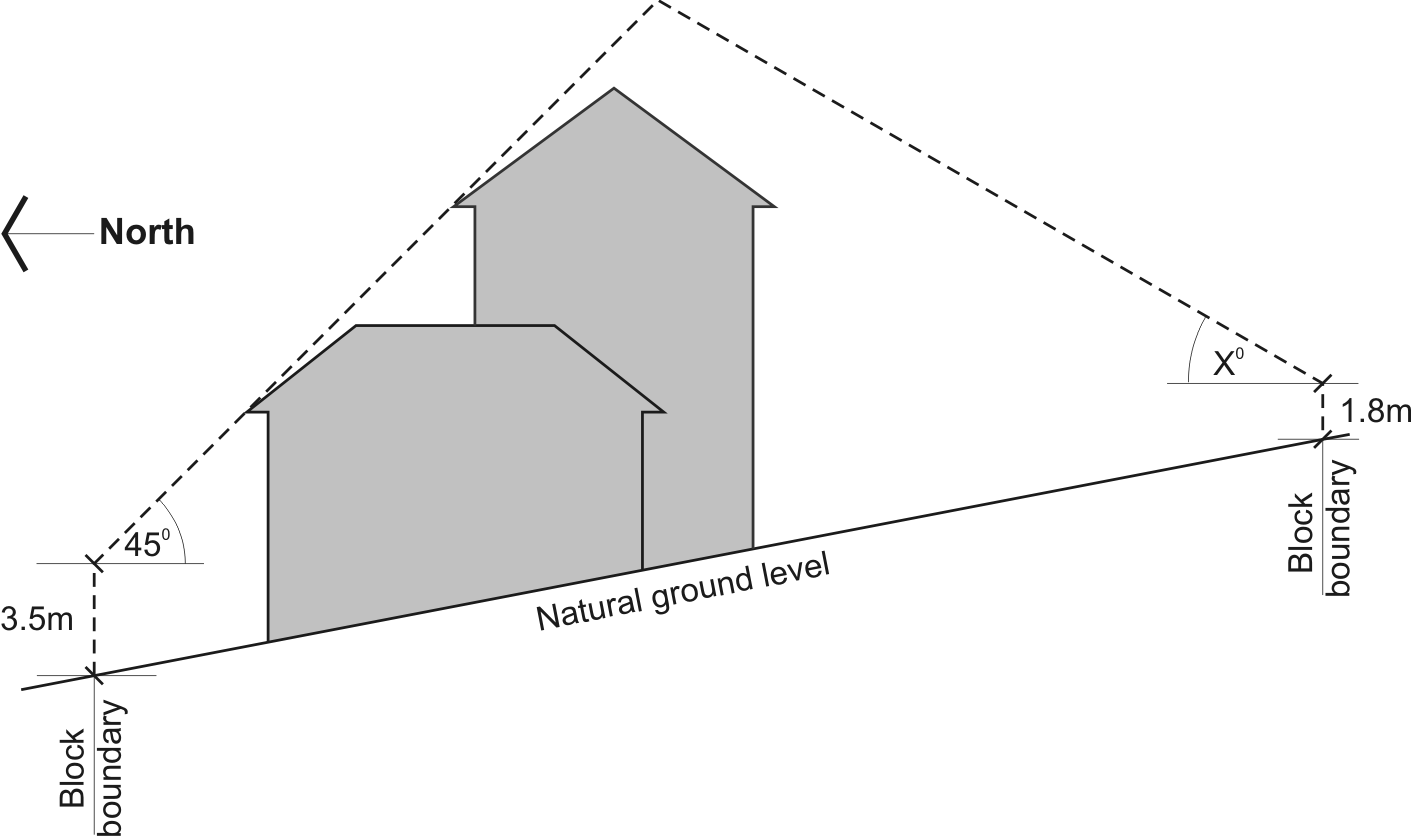 Figure 1  Typical Building Envelope  Note: height of building and boundary setback provisions also applyAmenityOther ongoing provisionsThis part applies to blocks and parcels identified as ongoing provisions (OPn) in the Coombs Precinct Map. It should be read in conjunction with the relevant zone development code and related codes.OP1 – Coombs residential area 1This part applies to blocks and parcels identified in area OP1 shown on the Coombs Precinct Map. 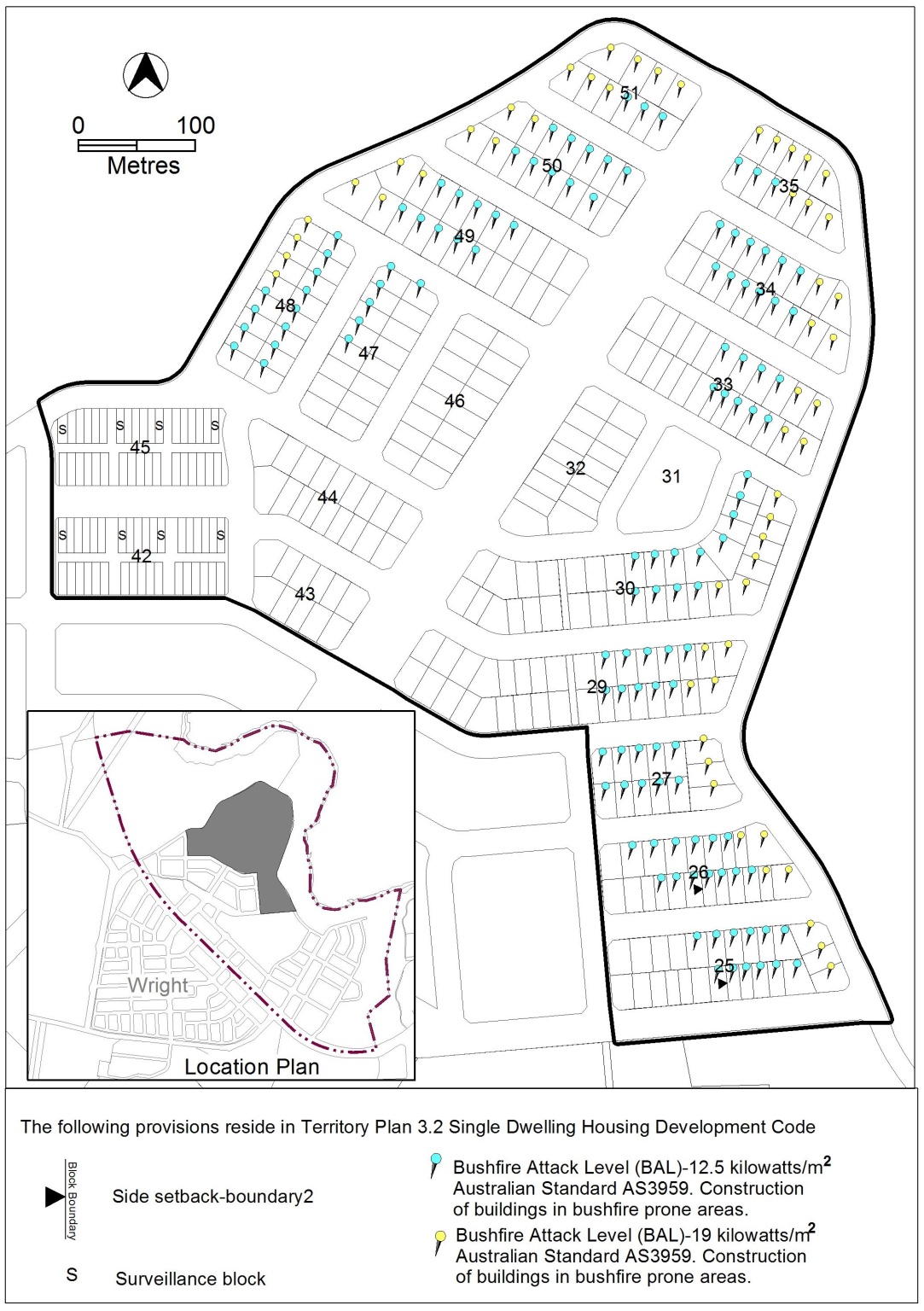 Figure 2  Coombs residential area 1OP2 – Coombs residential area 2This part applies to blocks and parcels identified in area OP2 shown on the Coombs Precinct Map. 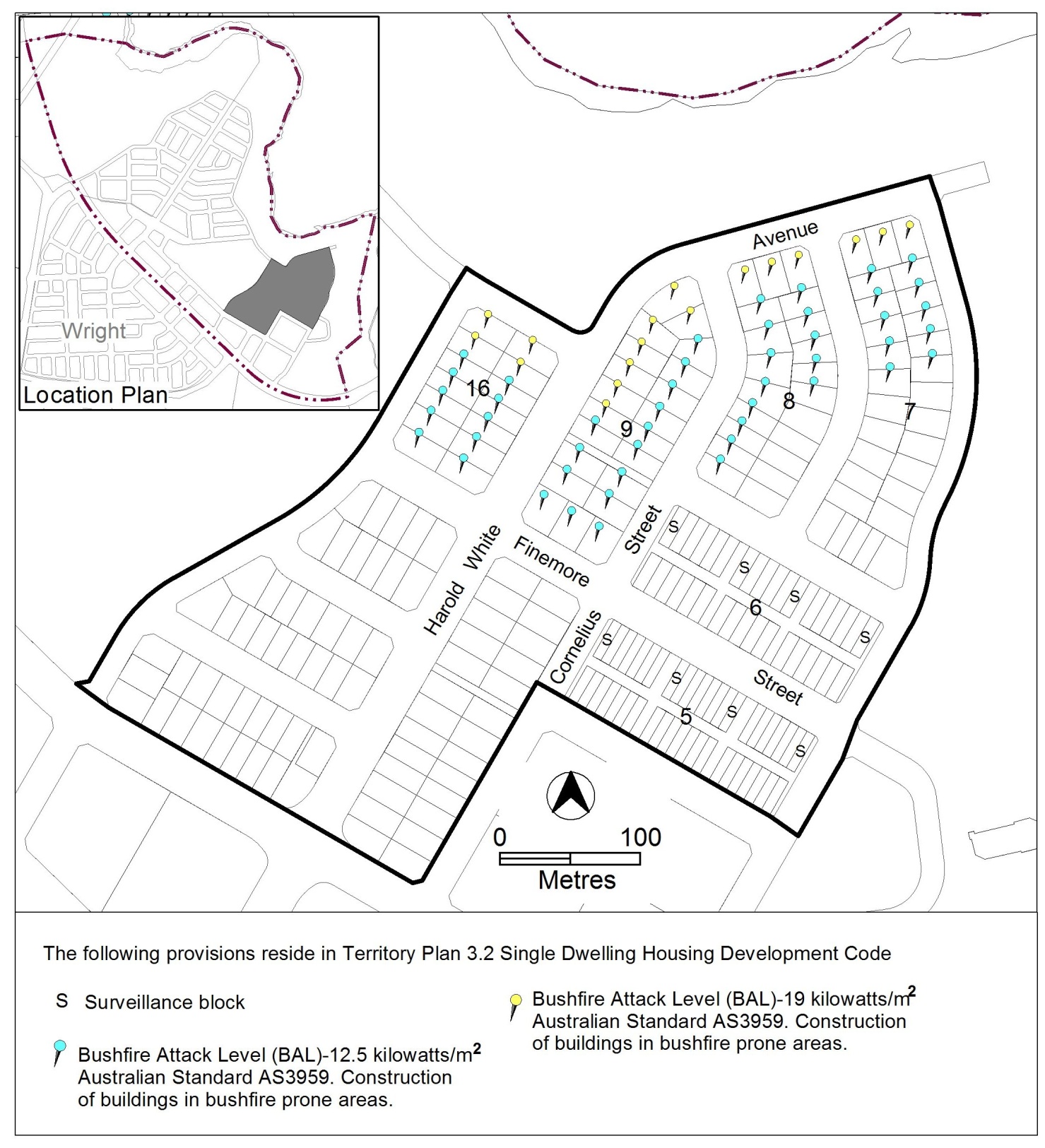 Figure 3  Coombs residential area 2Introduction RulesCriteriaBuilding envelope – residential buildings with three storeys or fewer Building envelope – residential buildings with three storeys or fewer This rule applies to single dwelling housing or multi unit housing with three storeys or fewer.Buildings are sited wholly within the building envelope formed by projecting planes over the subject block comprising lines projected at 45o to the horizontal from an infinite number of points on a line of infinite length 3.5m above each side and rear boundary, except for northern boundaries of adjoining residential blocks, which are dealt with by the next rule.Refer Figure 1.Buildings achieve all of the following:a) consistency with the desired characterb) reasonable levels of privacy for dwellings on adjoining residential blocks and their associated private open space.. Buildings are sited wholly within the building envelope formed by projecting planes over the subject block comprising lines projected at Xo to the horizontal from an infinite number of points on a line of infinite length 1.8m above the northern boundary or boundaries of an adjoining residential block. Xo is the apparent sun angle at noon on the winter solstice. For the purposes of this rule values for X are given in Table 1. Refer Figure 1.Note: For the purposes of R1, R2, Table 1 and Figure 1, northern boundary means a boundary of a block where a line drawn perpendicular to the boundary outwards is orientated between 45° west of north and 45° east of northThis is a mandatory requirement. There is no applicable criterionAspect of northern boundary or north facing window (bearing of line drawn perpendicular to the boundary or window)Angle(X)North 0<10o EastNorth 0<10o West32 oNorth 10<20o EastNorth 10<20o West35 oNorth 20<30o EastNorth 20<30o West37 oNorth 30<40o EastNorth 30<40o West39 oNorth 40-50o EastNorth 40-50o West41 oRulesCriteriaBoundaries between multi-unit residential and open spaceBoundaries between multi-unit residential and open spaceThere is no applicable rule.C3This criterion applies to urban blocks (other than single residential blocks) which have a common boundary with a block(s) within the PRZ1 Urban Open Space Zone and/or NUZ4 River Corridor ZoneThe common boundary between urban blocks (other than single residential block) and urban open space and/or a river corridor achieves all of the following:ease of access to urban open space corridorssurveillance of urban open space corridorsavoidance of rear boundary fencingground floor dwellings address to urban open space where there is no edge street.